16.4 Sexual reproduction in humansIdentify and name on diagrams of the male reproductive system: the testes, scrotum, sperm ducts, prostate gland, urethra and penis, and state the functions of these parts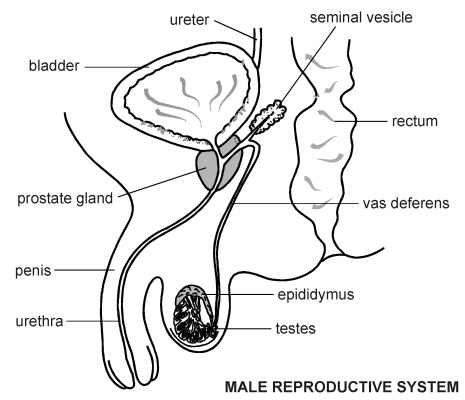 Identify and name on diagrams of the female reproductive system: the ovaries, oviducts, uterus, cervix and vagina, and state the functions of these parts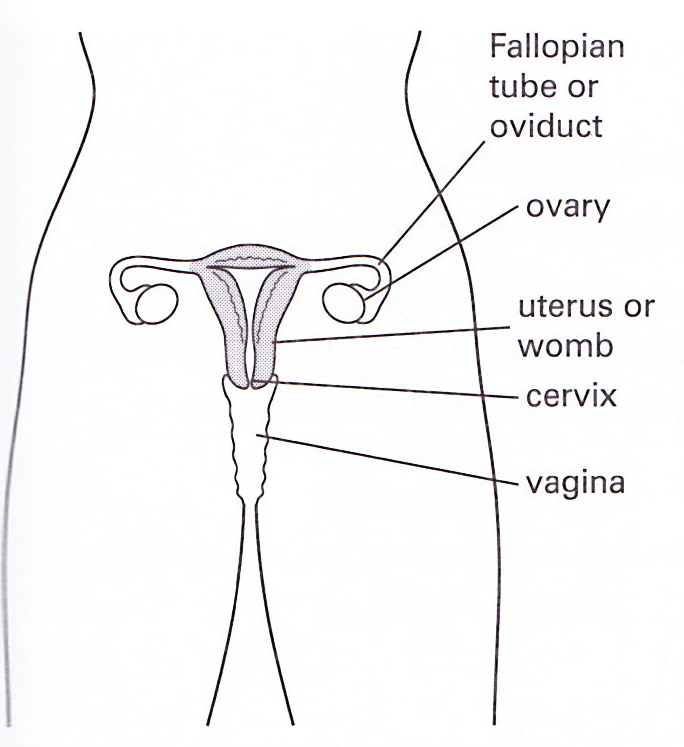 Describe fertilisation as the fusion of the nuclei from a male gamete (sperm) and a female gamete (egg cell/ovum)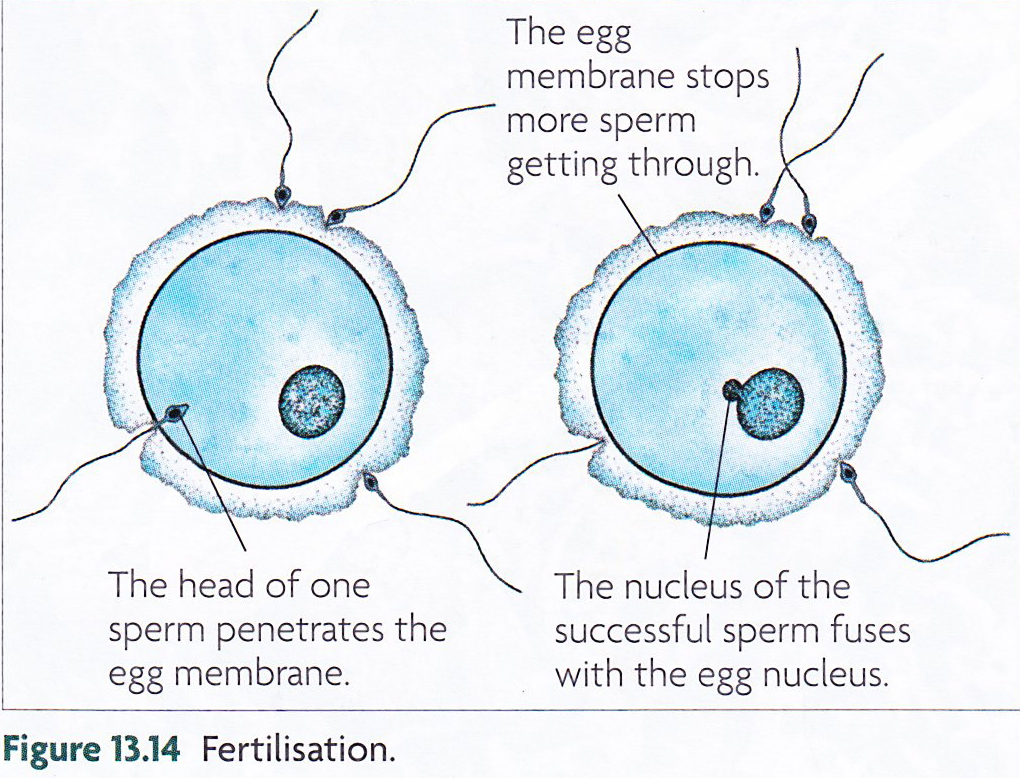 Explain the adaptive features of sperm, limited to flagellum, mitochondria and enzymes in the acrosomeState the adaptive features of egg cells, limited to energy stores and a jelly coating that changes after fertilisationCompare male and female gametes in terms of size, structure, motility and numbersState that in early development, the zygote forms an embryo which is a ball of cells that implants into the wall of the uterus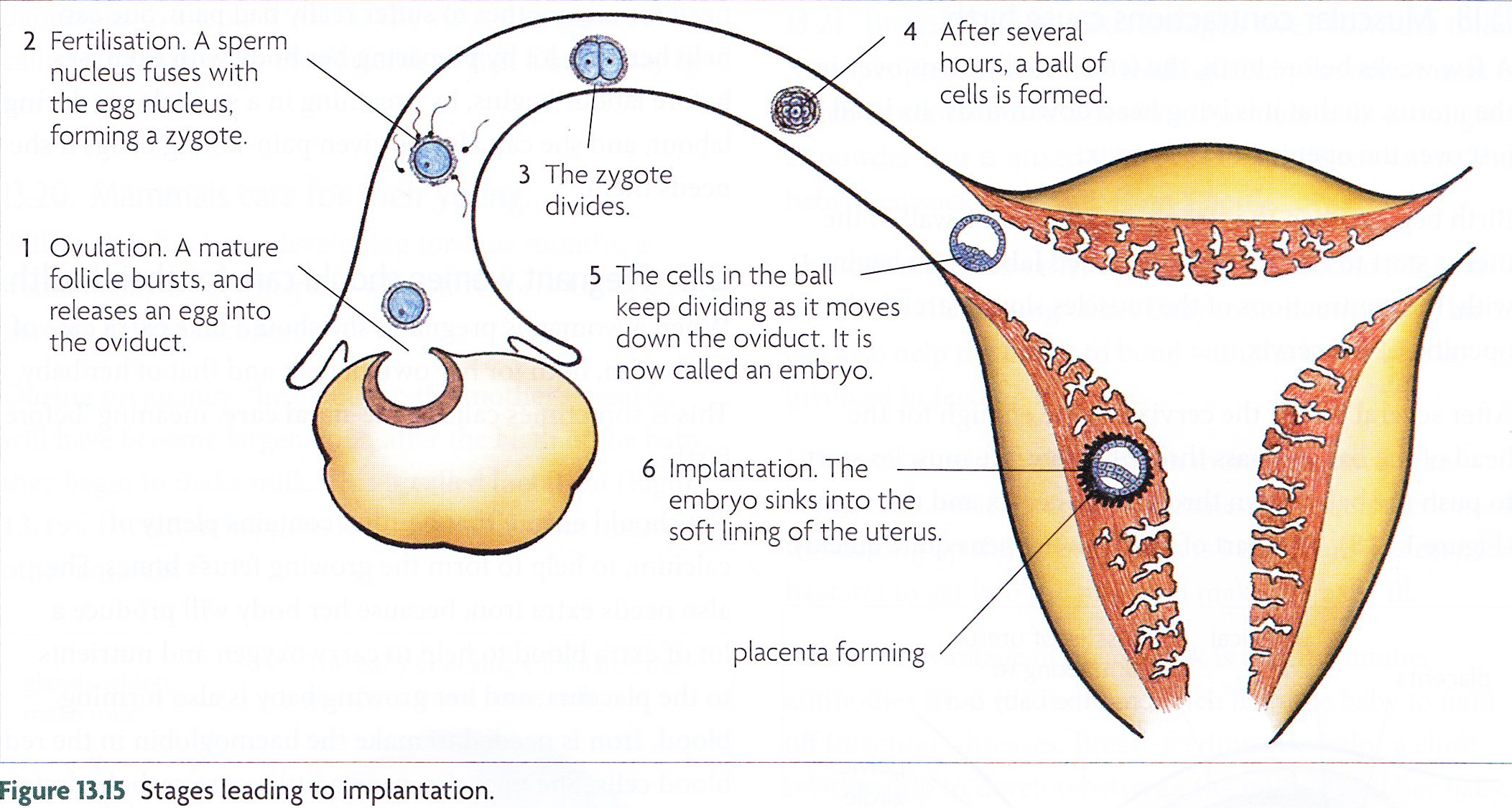 Outline the growth and development of the fetus in terms of increasing complexity in the early stages and increasing size towards the end of pregnancyState the functions of the umbilical cord, placenta, amniotic sac and amniotic fluidDescribe the function of the placenta and umbilical cord in relation to exchange of dissolved nutrients, gases and excretory products and providing a barrier to toxins and pathogens (structural details are not required)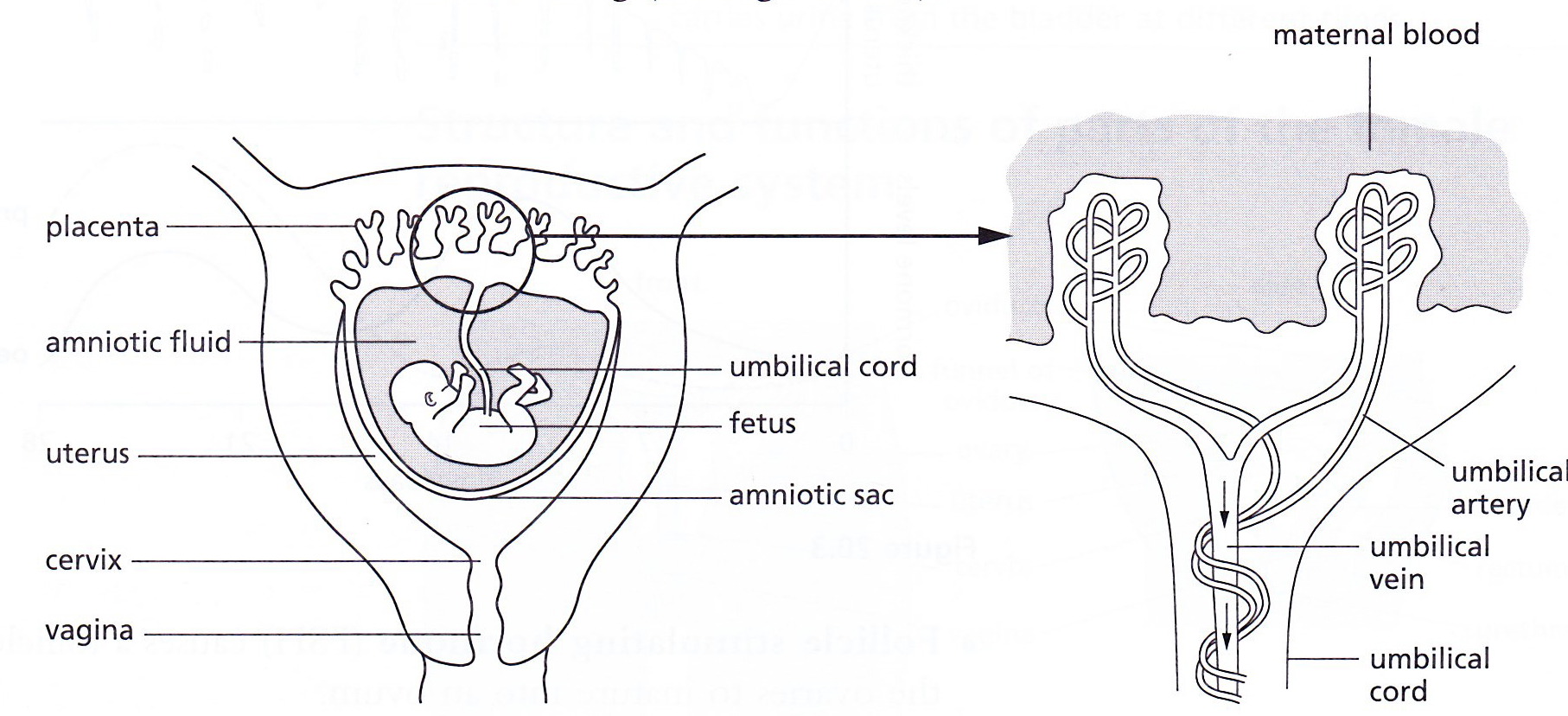 The placenta brings the blood supply of the fetus close to that of the mother, but prevents mixing;This is important because the fetus and mother may have different blood groups and any mixing can result in blood clotting;Also the mother’s blood pressure is higher compared to the fetus which might damage the fetal organs;Blood from fetus passes through the umbilical cord in the umbilical artery to the placenta.Substances that diffuse across the placenta are as follows:State that some toxins, e.g. nicotine, and pathogens, e.g. rubella virus, can pass across the placenta and affect the fetusDescribe the ante-natal care of pregnant women, limited to special dietary needs and the harm from smoking and alcohol consumptionOutline the processes involved in labour and birth, limited to:breaking of the amniotic saccontraction of the muscles in the uterus walldilation of the cervixpassage through the vaginatying and cutting the umbilical corddelivery of the afterbirthDiscuss the advantages and disadvantages of breast-feeding compared with bottle-feeding using formula milkAdvantages of breast-feeding over bottle-feeding:There are antibodies present in the breast milk, giving the baby protection against infection;Foodstuffs are present in breast milk in the correct proportions;There are no additives and preservatives in breast milk;Breast feeding builds a bond between mother and baby;Breast milk does not require sterilization as there are no bacteria present that could cause intestinal disease;Breastfeeding triggers a reduction in the size of the mother’s uterus.Formula milk is much more expensive than breast milk, which is free.Advantages of bottle-feeding over breast-feeding:Someone else can feed the mother’s baby;This can also help the father to bond with the baby, if he is involved in feeding.PartFunctionEpididymisA mass of tubes in which sperm are storedPenisCan become firm, to insert into the vagina of the female during sexual intercourse, to transfer spermProstate glandAdds fluid and nutrients to sperm, to form semenScrotumA sac that holds the testes outside the body, keeping them cooler than body temperatureSeminal vesicleAdds fluid and nutrients to sperm, to form semenSperm ductMuscular tube which links the testis to the urethra to allow the passage of semen containing spermTestis (pl. testes)Male gonads that produce spermUrethraTo pass semen containing sperm through the penis, also carries urine from the bladder at different timesPartFunctionCervixA ring of muscle that separates the vagina from the uterusFunnel of oviductDirects an ovum (egg) from the ovary into the oviductOvaryContains follicles in which ova (eggs) are producedOviductCarries an ovum to the uterus, with propulsion provided by tiny cilia in the wall; also the site of fertilizationUrethraCarries urine from the bladderUterusWhere the fetus developsVaginaReceives the male penis during sexual intercourse; sperm are deposited hereTypes of gameteStructureEgg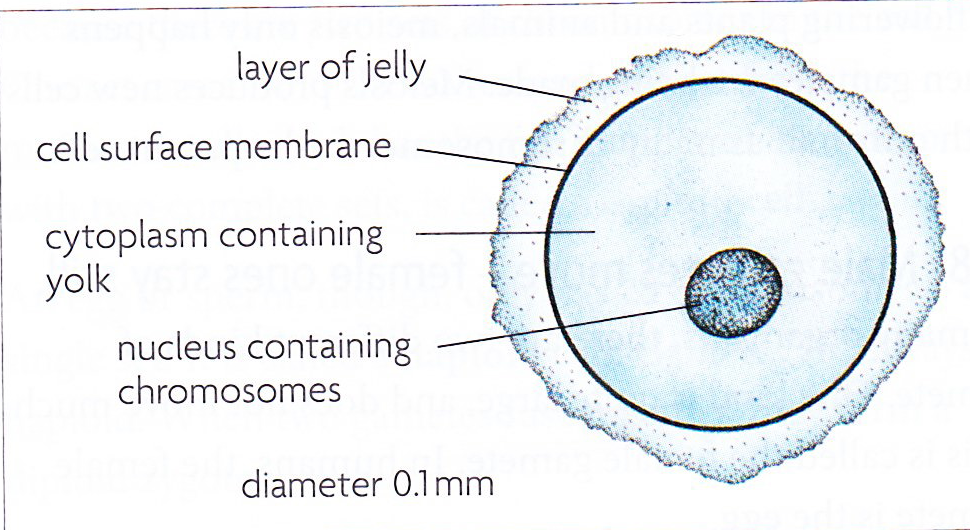 Is large in size 0.1mm because it has all cell components that is needed for the cell to grow and multiply; has yolk to nourish the embryo.During ovulation, only one egg is released every month.Ovum is immobile as the sperm moves towards it to fertilise it.Sperm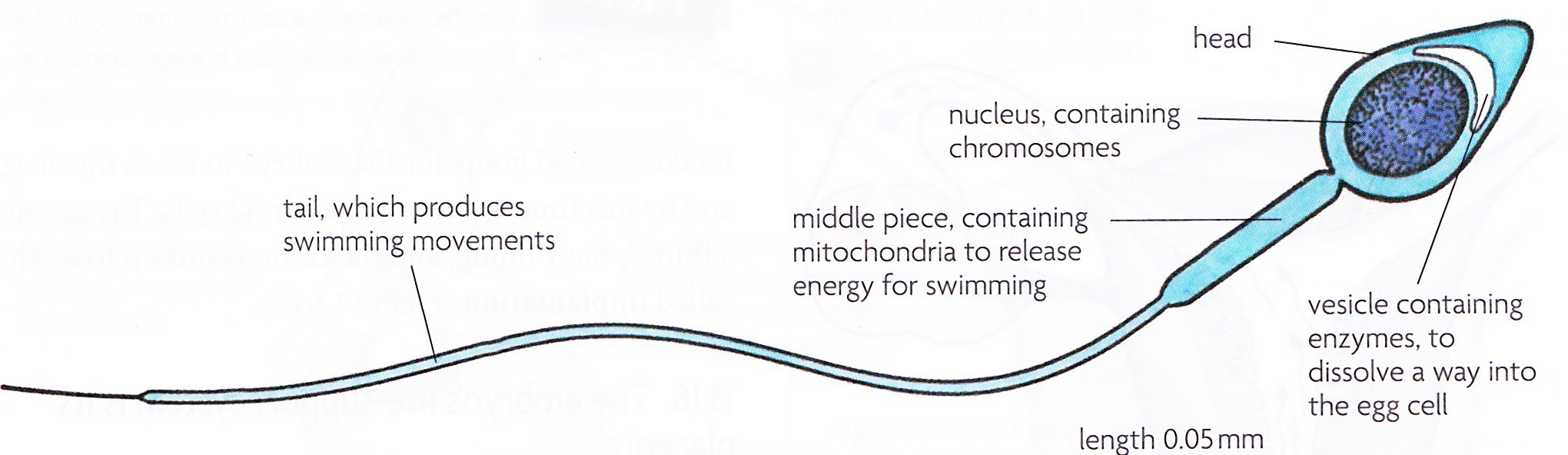 Size is very small 0.05mm.During ejaculation millions of sperms are produced into the women’s vagina.Sperms are highly mobile and can swim towards the oviduct with he help of its tail.StructureFunctionAmniotic sacA thin membrane, formed from cells of embryo, contains the amniotic fluid;It encloses the fetus and prevents entry of bacteria.Amniotic fluidSupports the fetus, protecting it from physical damage;It absorbs excretory materials (urine) released by the fetus.Type of substanceTo fetus from motherTo mother from fetusRespiratory gasesOxygenCarbon dioxideSoluble nutrientsAmino acids, glucose, fatty acids, glycerol, vitamins, minerals, waterDisease-preventing substancesAntibodies, antibioticsNitrogenous excretory substancesUreaPotentially harmful substancesAlcohol, nicotine and other drugs, viruses, bacteria